CHE 460L Workshop for Chapter 14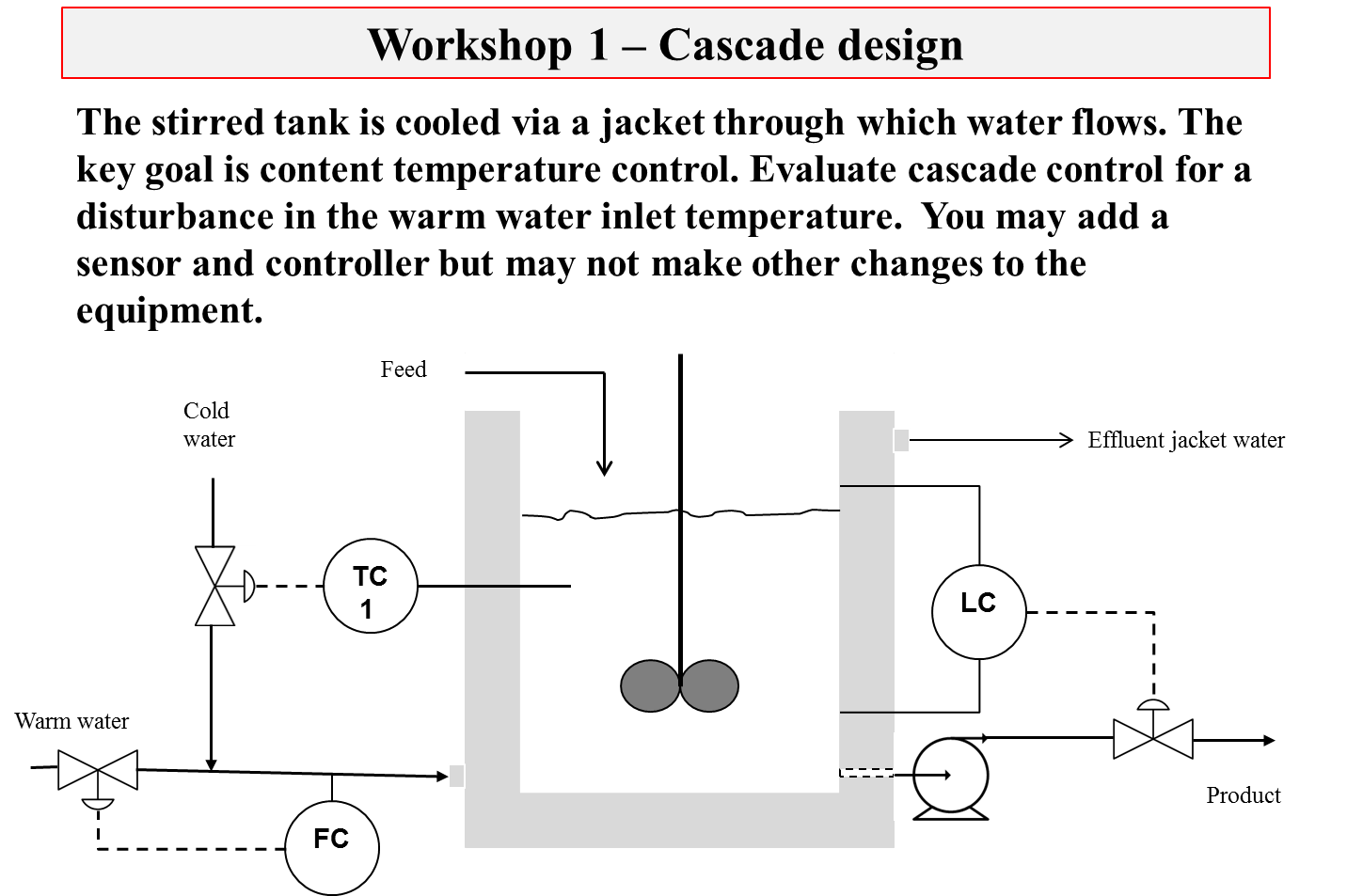 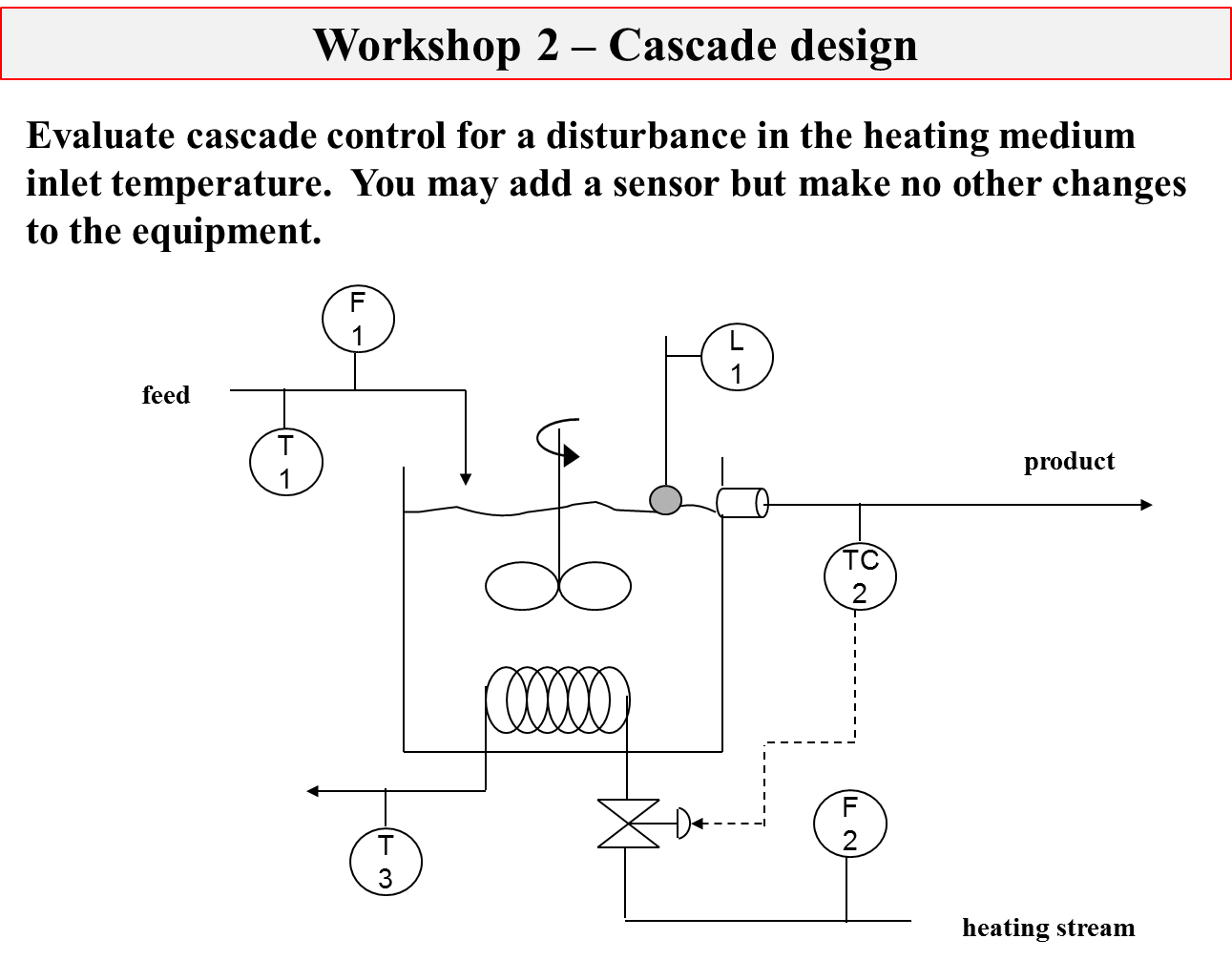 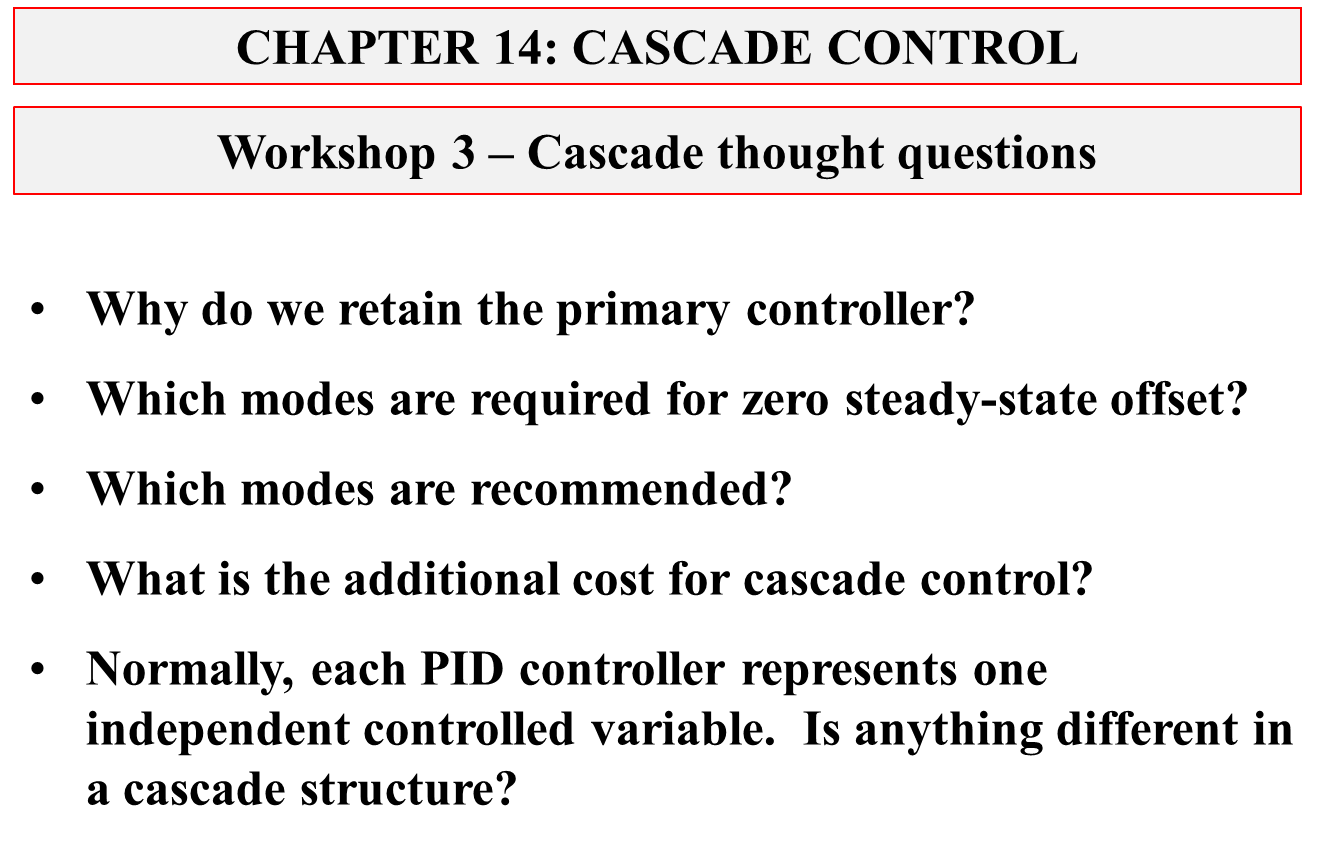 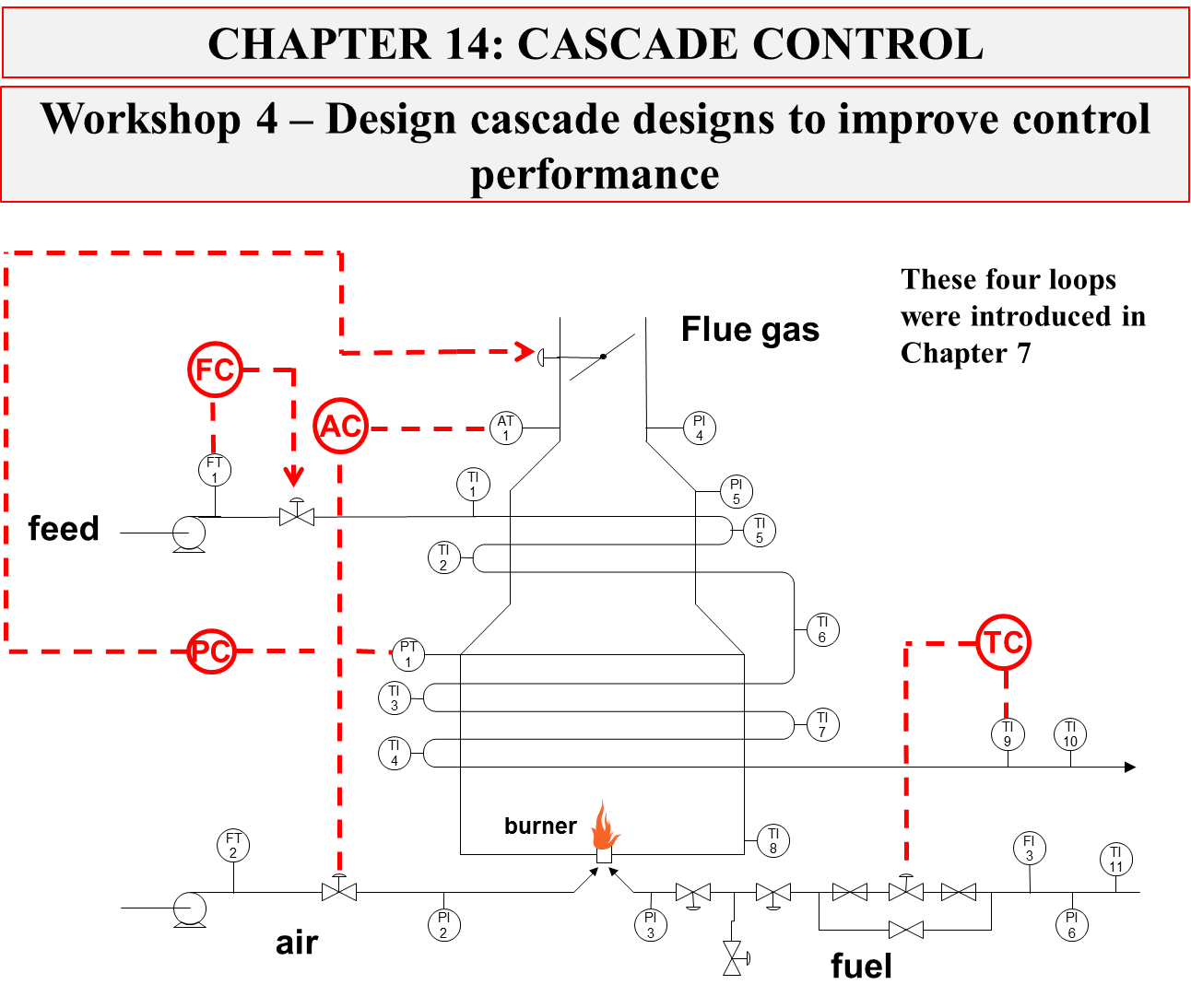 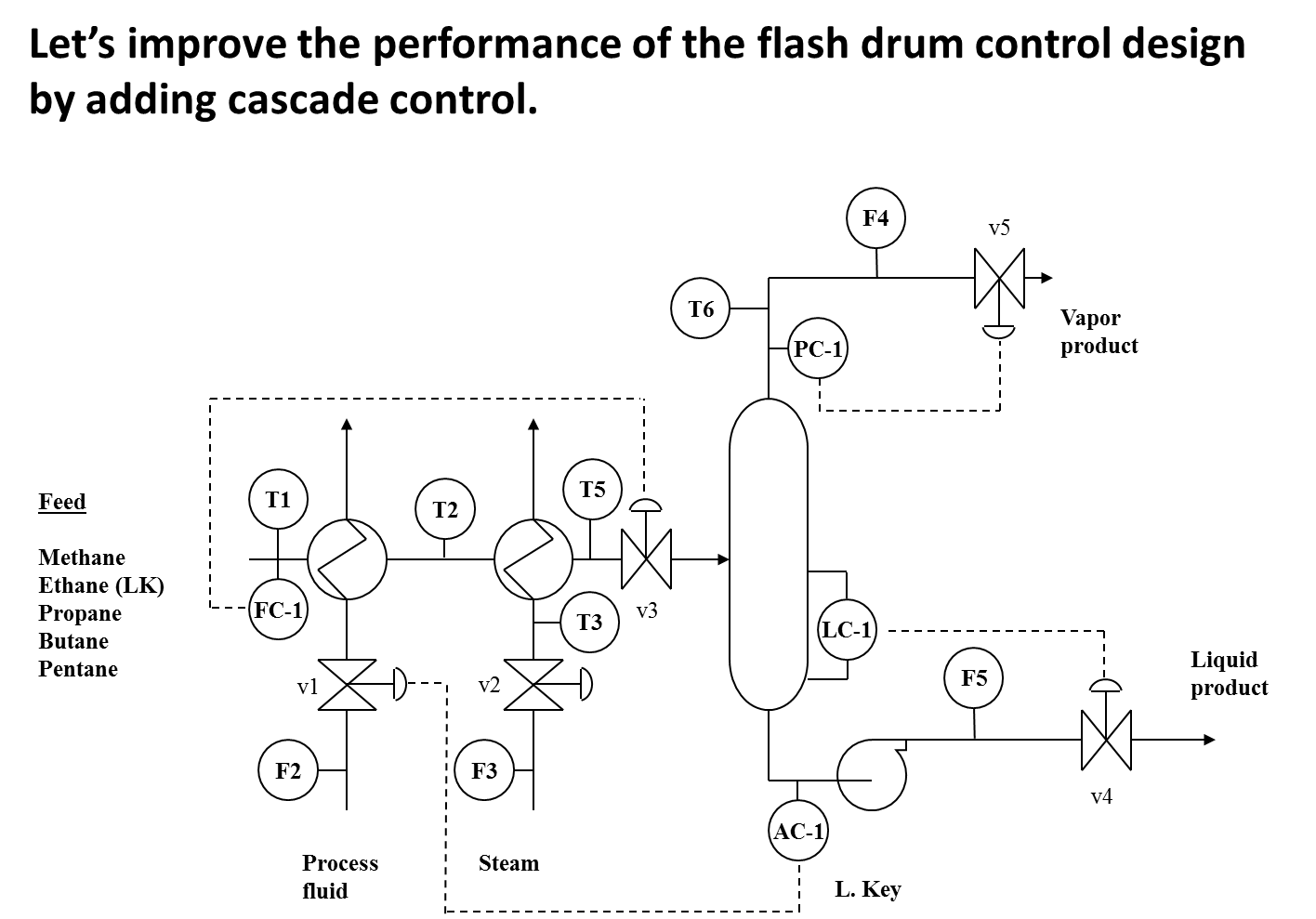 